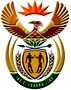 DEPARTMENT: PUBLIC ENTERPRISES REPUBLIC OF SOUTH AFRICANATIONAL ASSEMBLY QUESTION FOR WRITTEN REPLYQUESTION NO.: PQ 2795QUESTION:2795. Mr E M Buthelezi (IFP) to ask the Minister of Public Enterprises:How will the ruling of the Gauteng High Court that ordered the National Energy Regulator of South Africa to process Eskom’s revenue for the 2023 financial year, affect ordinary South Africans, especially on the roll-out of load shedding?REPLY:The order by the Gauteng High Court requires the National Energy Regulator of South Africa (NERSA) to fulfil its mandatory role in accordance with an approved methodology. This is a normal process that NERSA undertakes whenever a price adjustment application is made. When NERSA makes its decision in February 2022, it will give an indication of the price adjustment that electricity consumers will experience.